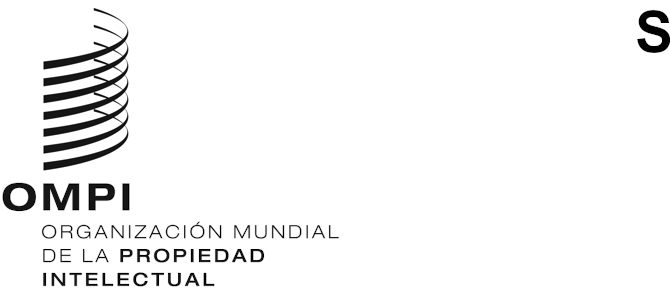 WIPO/GRTKF/IC/43/1 PROV. 2ORIGINAL: INGLÉSFECHA: 19 DE mayo DE 2022Comité Intergubernamental sobre Propiedad Intelectual y Recursos Genéticos, Conocimientos Tradicionales y FolcloreCuadragésima tercera sesiónGinebra, 30 de mayo a 3 de junio de 2022PROYECTO DE ORDEN DEL DÍApreparado por la SecretaríaApertura de la sesiónAprobación del orden del díaVéanse el presente documento y los documentos WIPO/GRTKF/IC/43/INF/2 Rev. y WIPO/GRTKF/IC/43/INF/3 Rev.Acreditación de determinadas organizacionesVéase el documento WIPO/GRTKF/IC/43/2.Participación de los pueblos indígenas y las comunidades localesInforme actualizado sobre el funcionamiento del Fondo de Contribuciones VoluntariasVéanse los documentos WIPO/GRTKF/IC/43/3, WIPO/GRTKF/IC/43/INF/4 y WIPO/GRTKF/IC/43/INF/6.Nombramiento de la Junta Asesora del Fondo de Contribuciones VoluntariasVéase el documento WIPO/GRTKF/IC/43/3Nota informativa para la mesa redonda de los pueblos indígenas y las comunidades localesVéase el documento WIPO/GRTKF/IC/43/INF/5.Presentación de informes acerca del Grupo de expertos ad hoc sobre recursos genéticosRecursos genéticosDocumento consolidado en relación con la propiedad intelectual y los recursos genéticos.Véase el documento WIPO/GRTKF/IC/43/4.Texto del presidente sobre el Proyecto de Instrumento jurídico internacional relativo a la propiedad intelectual, los recursos genéticos y los conocimientos tradicionales asociados a los recursos genéticos.Véase el documento WIPO/GRTKF/IC/43/5.Informe sobre la compilación de materiales sobre las bases de datos relativas a los recursos genéticos y los conocimientos tradicionales conexos.Véase el documento WIPO/GRTKF/IC/43/6.Informe sobre la compilación de materiales sobre regímenes de divulgación relativos a los recursos genéticos y los conocimientos tradicionales conexos.Véase el documento WIPO/GRTKF/IC/43/7.Los efectos económicos de los retrasos y la incertidumbre en el patentamiento: inquietudes de los Estados Unidos de América respecto de las propuestas sobre los nuevos requisitos de divulgación en las solicitudes de patenteVéase el documento WIPO/GRTKF/IC/43/8.Recomendación conjunta sobre los recursos genéticos y los conocimientos tradicionales asociadosVéase el documento WIPO/GRTKF/IC/43/9.Recomendación conjunta sobre el uso de bases de datos para la protección preventiva de los recursos genéticos y los conocimientos tradicionales asociados a los recursos genéticosVéase el documento WIPO/GRTKF/IC/43/10.Glosario de los términos más importantes relacionados con la propiedad intelectual y los recursos genéticos, los conocimientos tradicionales y las expresiones culturales tradicionales.Véase el documento WIPO/GRTKF/IC/43/INF/7.Actualización del examen técnico de algunas cuestiones esenciales de propiedad intelectual de los proyectos de instrumentos de la OMPI relativos a los recursos genéticos, los conocimientos tradicionales y las expresiones culturales tradicionales en el marco de los derechos humanos de los pueblos indígenasVéase el documento WIPO/GRTKF/IC/43/INF/8.Posibles recomendaciones a la Asamblea General de 2022Otros asuntosClausura de la sesión[Fin del documento]